ParticipantsThe events will be run with the following principles of participation in mind.  The Team Managers should ensure that all of their participants are aware of these principles and have agreed to abide by the Code of Conduct below.Bullying, shouting, abusive language, racism, sexism or homophobia is not acceptable.Participants through the nature of being involved in the events, are agreeing to:Be a good sport on and off the field of play. Treat others equally and as you would expect to be treated.Not leave the playing venue at any time until the event concludes.Ensure your school teacher/team manager/coach knows where you are at all times.Look after yourself and others.Not get involved in anything illegal, irresponsible, inappropriate or that you think is wrong.Talk to your school teacher/team manager/coach if you feel unhappy about anything.Talk to your school teacher/team manager/coach if anyone is behaving in a way that upsets you.Take responsibility for always being on time and prepared for all activities.Not bully or take advantage of another player.Take time to thank all those who helped you to take part in the event.SpectatoRsFAIRNESS: Support your team, but do not unfairly criticise players, coaches or officials.INDEPENDENCE: Keep an independent, impartial attitude towards the competition.FRIENDSHIP: Show friendliness and charity towards all competitors and officials.TOLERANCE: Show patience with others and act with dignity at all timesINCLUSIVENESS: Include all competitors, supporters and officials in your appreciation of their skills and standards of play.SUSTAINABILITY: Always be positive and fair minded in your support and encouragement of players, coaches and officials.RESPONSIBILITY: Do not engage in any illegal or irresponsible behaviour and respect the decisions of officials at all times.Entering your school teamONLINE REGISTRATIONEach school who is successful in reaching the Tees Valley School Games Finals must register online via the Tees Valley Sport website and form. This is available at https://www.teesvalleysport.co.uk/young-people/school-games/ and by selecting either Spring or Summer Games.Schools should enter all the details requested as this is important reporting data for the School Games.All of the relevant documents including Risk Assessments are available to download on the website as well. These should be the correct paperwork for you and your school to arrange student release to participate. If there ae any additional bits of information or documentation you require please get in touch with Tees Valley Sport staff on 01642 342287.TRANSPORTYour district SGO can advise you on funding support that may be available to you and your school for transport. There will be no funding available directly from Tees Valley Sport this year.Parking and drop off information is available in the sports section below. On aRRIVaLEvent RegistRation and Opening CeRemonyAll schools must register with their district SGO upon arrival at the competition venue. Registration will take place at the entrance to the Dolphin centre in April and the entrance to the athletics track from the main car park in June. Once registered please make your way to your designated district area for the opening Ceremony. There are specific areas marked out for spectators at each venue and it is extremely important that this is adhered to. Your District Team Managers are your first point of contact on the day, please refer any queries to them first.Following the opening ceremony you will be guided to your competition areas by volunteers. Please pay attention to the announcements at this time to know where you need to go.PHOTOGRAPHYAn official professional photographer will be present at both events and as this event is in the public domain all participants, parents and carers should be aware that any pictures may be used for publicity and promotional purposes by Tees Valley Sport and the Tees Valley School Sport Partnerships, strictly in accordance with the policies of each local partner. All photographs will be available after the event on the Tees Valley Sport website for you to download.As we are providing professional services for photography we ask that photos taken by spectators are restricted to the immediate family only. There will be photo opportunity areas set up at the competition venues for such purposes. For safeguarding and welfare reasons it is imperative that all photography and videography devices, including mobile phones and tablets when you intended to use camera function are registered for use at the event. Please ensure that if anyone of your team wish to take photos or video then they must register each device and agree to the safeguarding policy. Visit the Photo Registration desk to do this and further information will be provided.In order to ensure that each event is compliant with our photography guidelines in the Welfare Plan, any young people that are unable to have their photograph taken should be identified to the registration team and they will be provided with a yellow wristband.  The team manager should inform the registration team of the young person’s district (by colour of t-shirt) and each event / race they are taking part in. These processes are in place so that the professional photographer can easily identify persons not to be photographed during the course of the day.There will be media students, press, radio and television at the event who will be asked to wear easy identifiable clothing and ID lanyards; if your young people cannot be photographed / filmed please can you make it known to the press representative and ensure the relevant safeguarding procedures are followed as per the welfare plan.Do’s and Don’tsDoEnjoy this event and capture some positive images of your child.Remember that professionally recorded images will be available on our website following the event.Only take pictures of your own child and their immediate friends. (Children who are known to you)Seek permission off team managers and other parents if you want a group shot.Be respectful of the athletes, officials and team managers.Don’tTake photos of any children wearing a yellow wristband. These children have exercised their choice not to have their image captured.Take photos of any children who are not known to you (or you to them).Share images on any forums where you cannot control who sees them or publish images in any format.Share images alongside personal information about the child (such as Name, School, Address)Obstruct the views of other spectators in order to get your shot.Yellow Wristbands – VERY IMPORTANT INFORMATION!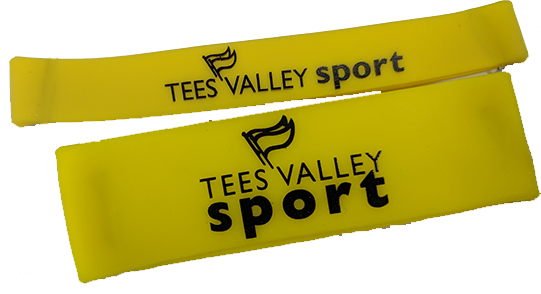 These wristbands are worn by children who have chosen to not have their image captured or there are wider reasons for these children to not have their photo taken and, more importantly, shared anywhere through social media.Any photos accidentally taken of children with yellow bands on MUST be destroyed.PERSONAL CHALLENGEPersonal Challenge activities were introduced for 2019 with activities developed to encourage participants to beat their own personal bests. Keeping competitive sport at the heart of schools it is the mission of the School Games to provide more young people with the opportunity to compete and achieve their personal best. This includes competing against oneself and others to improve personal performances. Personal Challenge is a student driven/self-led opportunity to attempt and improve performance. Each sports area (where appropriate) will have its own ‘Personal Challenge’ set up. The young people involved in this sports area will have the opportunity to try to beat their best at the personal challenge over the course of the day. Each Personal Challenge task is prepared and delivered by School Games Leaders.Team manageR infoWe hope that you will find the following information useful and that it helps you and your team to get maximum enjoyment from the competition.Welfare PlanTees Valley Sport will have a lead welfare officer on site during the event. If there is an incident or issue beyond your authority please refer to them. All info is available in the Welfare Plan with copies and accompanying forms being obtained by visiting the Tees Valley Sport School Games web pages.As the welfare of all young people at the event is of paramount importance, please can you ensure you have familiarised yourself with the plan prior to your attendance at the event. Blank copies of the forms included in the Welfare Plan will be available from the registration desk on the day if required.Risk AssessmentsRisk assessments for the centre can be found by visiting the Tees Valley Sport School Games web pages.In compliance with our Welfare Plan each of the Sports Co-ordinators will complete a sports specific Risk Assessment on the day of the event.Sport RulesPlease ensure that you are familiar with the rules and requirements of each sport prior to the event by reviewing the sports cards below.ProgrammesSouvenir programmes will be distributed to team managers for participants of the events at the registration on the day.Pupil BehaviourPlease be mindful at all times of the behaviour of your children and young people.  Ensure you know their whereabouts and ensure they do not miss their events.  Behaviour management of the competitors is the responsibility of the respective Team Managers. The codes of conduct above must be adhered.Missing personsIn the unlikely event that a pupil or member of your team goes missing please refer to Missing Persons section in the event welfare plan. From the moment children and young people are handed over by their parents to be transported to the event, the School Teachers are acting in loco parentis and have a duty of care towards them.Prevention is the most important aspect.  Please note that all participants should be told that if they do get lost on the site they should report to the main reception at their venue.First AidFirst Aid will be provided by centre staff across the whole site with additional support in June through Cipher Medical. Please ensure that an adult accompanies any young person requiring first aid and the relevant paperwork is completed and reported to the onsite welfare lead.Disputes ProcedureWe hope that you will enjoy the competition, in the unlikely event of you experiencing problems on the day; a disputes procedure has been included with this pack for your information.VIPsA number of VIPs will be in attendance including local councillors and Mayors. It is likely that they will be keen to support the teams from their districts.   RefreshmentsLight refreshments will be available to purchase from the main leisure venues. It is recommended that participants bring their own refillable bottle to events as we try to reduce waste plastic at our events.LitterPlease help us to keep a tidy site and encourage your teams to dispose of litter appropriately by ensuring it is placed in the bins provided.Evaluation of the EventWe want to hear from young people about their views on the School Games and therefore there will be media students at each sporting event canvasing opinion on the day. Please take a moment to complete the surveys with them, record some video statements and make our social media trend.School Games ResultsThe results from the competitions will be put onto the Tees Valley Sport website very soon after the event, they can be found at www.teesvalleysport.co.uk/young-people/school-games/resultsEmergency Contact DetailsShould you encounter unforeseen circumstances or be delayed on the morning of the competition please could you call your School Games Organiser who will be able to inform Tees Valley Sport and the relevant Sports Organiser and therefore minimise disruption on the day:Claire Tennyson		07921 952037		Redcar and EstonNeil Young		07595 717214		Redcar and EstonAnne Vickers		07900 667606		MiddlesbroughNatalie Downs		07525 298705		HartlepoolRose Mullis		07771 608180		Stockton CentralEmma Turnbull		07891 184387 		Stockton NorthfieldVicki Eltringham		07704 616984		ClevelandAly Raw			07734 603909		DarlingtonSocial MediaSocial media will be used throughout the day, in the lead up and after the event to promote and celebrate the School Games and its participants. We will do our best to include your schools and partnerships in posts including your athletes. If you are active on social media during the School Games Finals we would appreciate it if you can utilise the tags below to include us and our partners in threads.We also are extremely conscious of what is posted on social media and will be vigilant throughout to ensure that posts do not breach any requirements of our Welfare and Safeguarding plans. We would expect all schools and partnerships involved to have read the plans to ensure these are followed.Some key Twitter and Facebook contacts: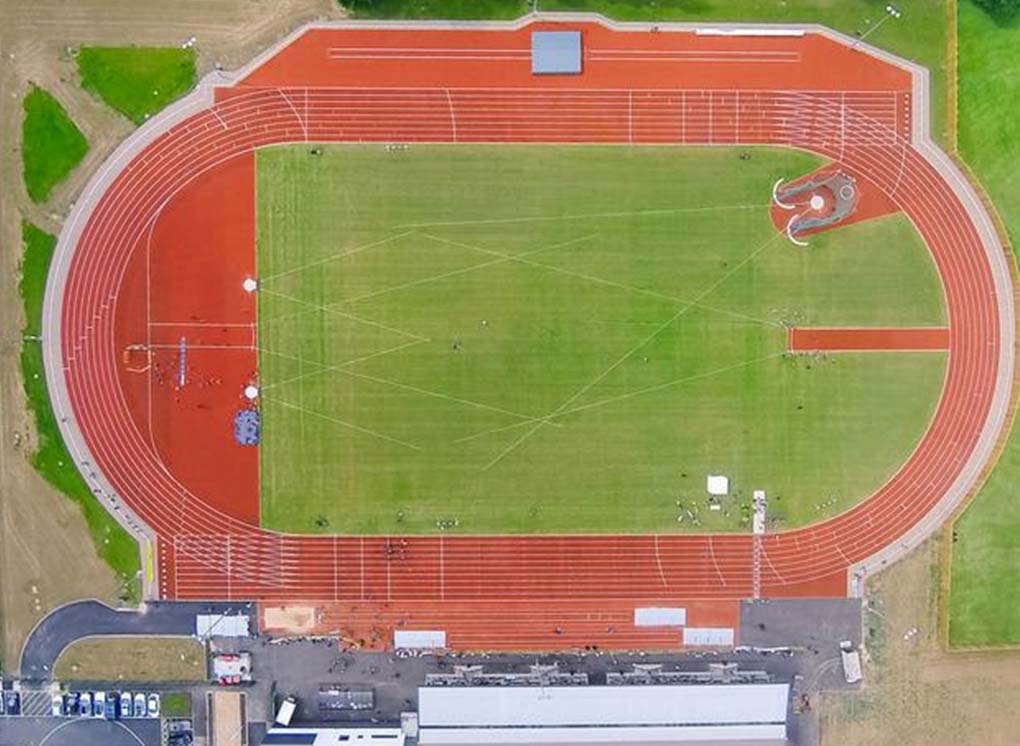 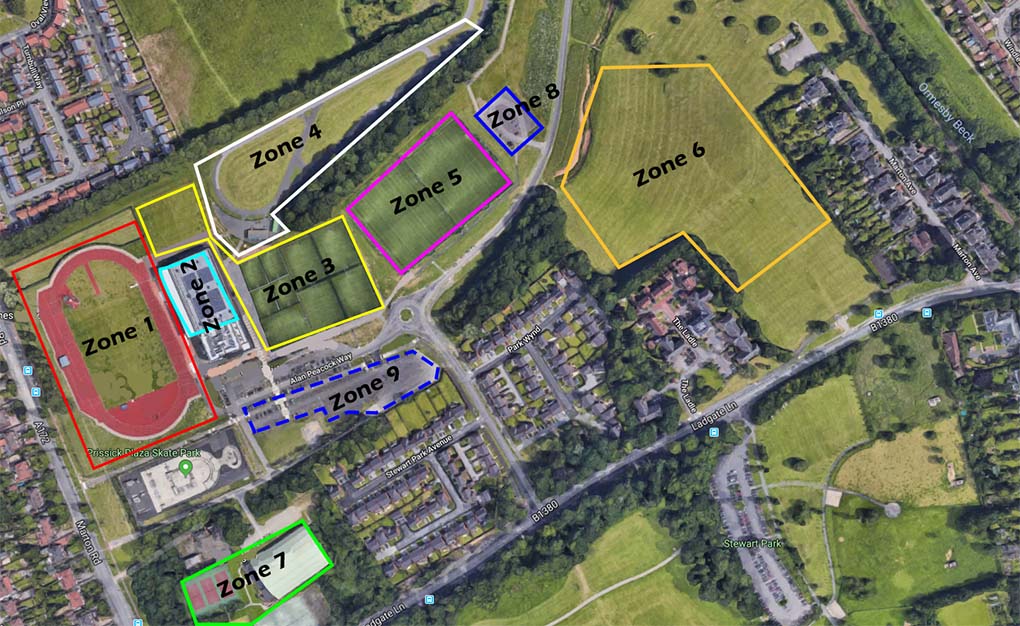 Principles of ParticipationCode of Conduct for ParticipantsFair PlayTreat others with the same respect and fairness that you would like them to show you.  Demonstrate ‘Fair Play’ when participating in and watching the activities.EquityRespect differences in gender, disability, culture, race, age, sexual orientation and religious belief between yourself and others.  Challenge discrimination and prejudice.  Value and learn from the diversity of the people you meet, show patience with others and act with dignity at all times.ResponsibilitiesLook out for yourself and the welfare of others.  Do not engage in any irresponsible or illegal behaviour.  Challenge behaviour that falls below the expected standards of the event.  Speak out if you are concerned about anything or if you feel uncomfortable about your own needs and those of others.  Be organised and on time.FriendshipTake time to thank those who help you to take part, whether that is your family, an organisation or your team mates.Cleveland SSP@Cleveland_SSPDarlington SSP@DarlingtonSSPHartlepool SSP@HartlepoolSGOMiddlesbrough SSP@MiddlesbroSGORedcar & Eston SSP@RedcarEston_SSPStockton Northfield & Central SSP@NorthfieldSSPSchool Games@YourSchoolGames#SchoolGamesYouth Sports Trust@YouthSportsTrustTV School Games#TeesValleySchoolGamesTees Valley Sport#GetTeesValleyActiveTees Valley Sport@Tees Valley SportSchool Games Values#honesty #determination#teamwork#passion#respect#selfbeliefSchool Games Values#honesty #determination#teamwork#passion#respect#selfbeliefSchool Games Values#honesty #determination#teamwork#passion#respect#selfbeliefSchool Games Values#honesty #determination#teamwork#passion#respect#selfbelief